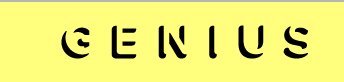 April 1, 2020https://www.youtube.com/watch?v=Gyg2Hzzhw-c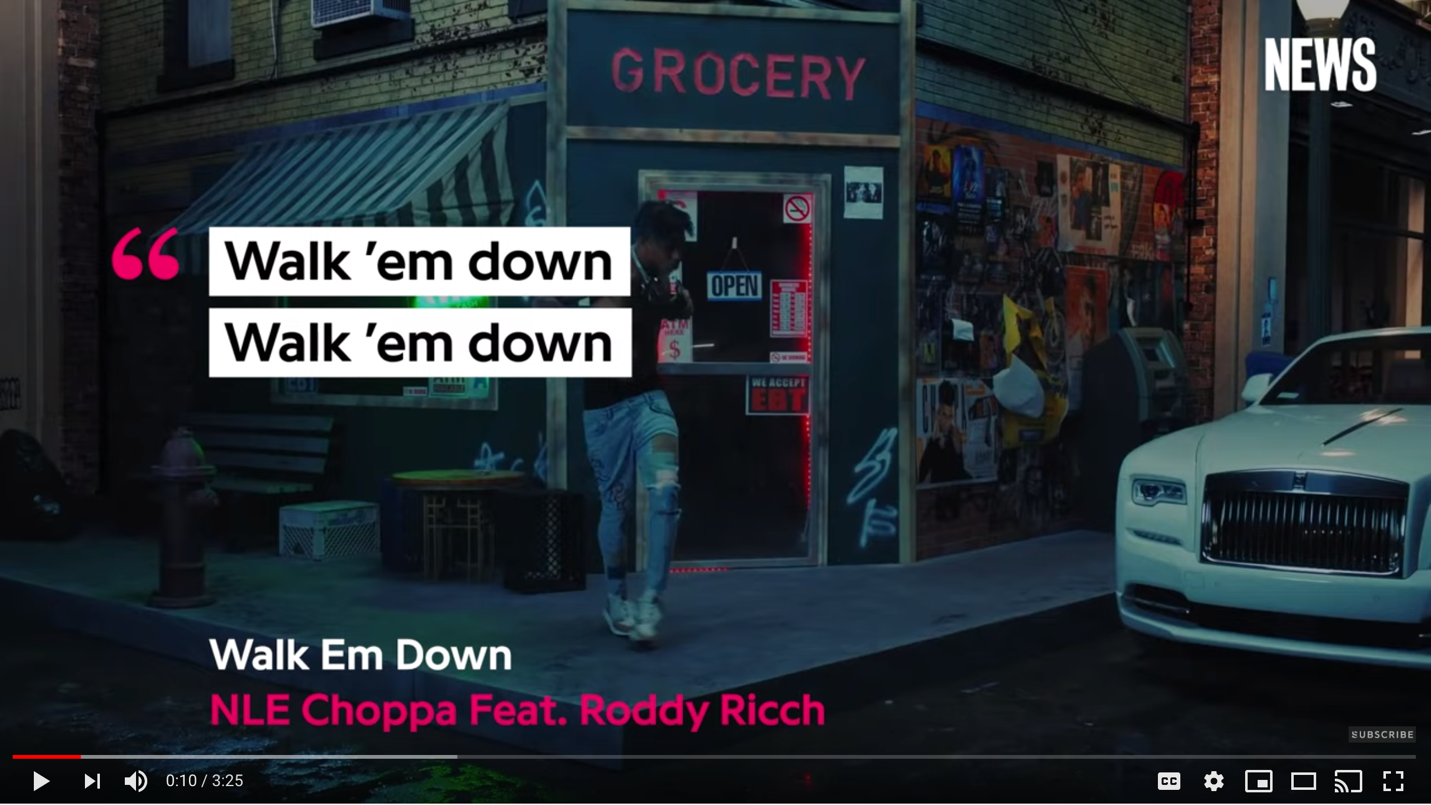 